Муниципальное образование город Яровое Алтайского края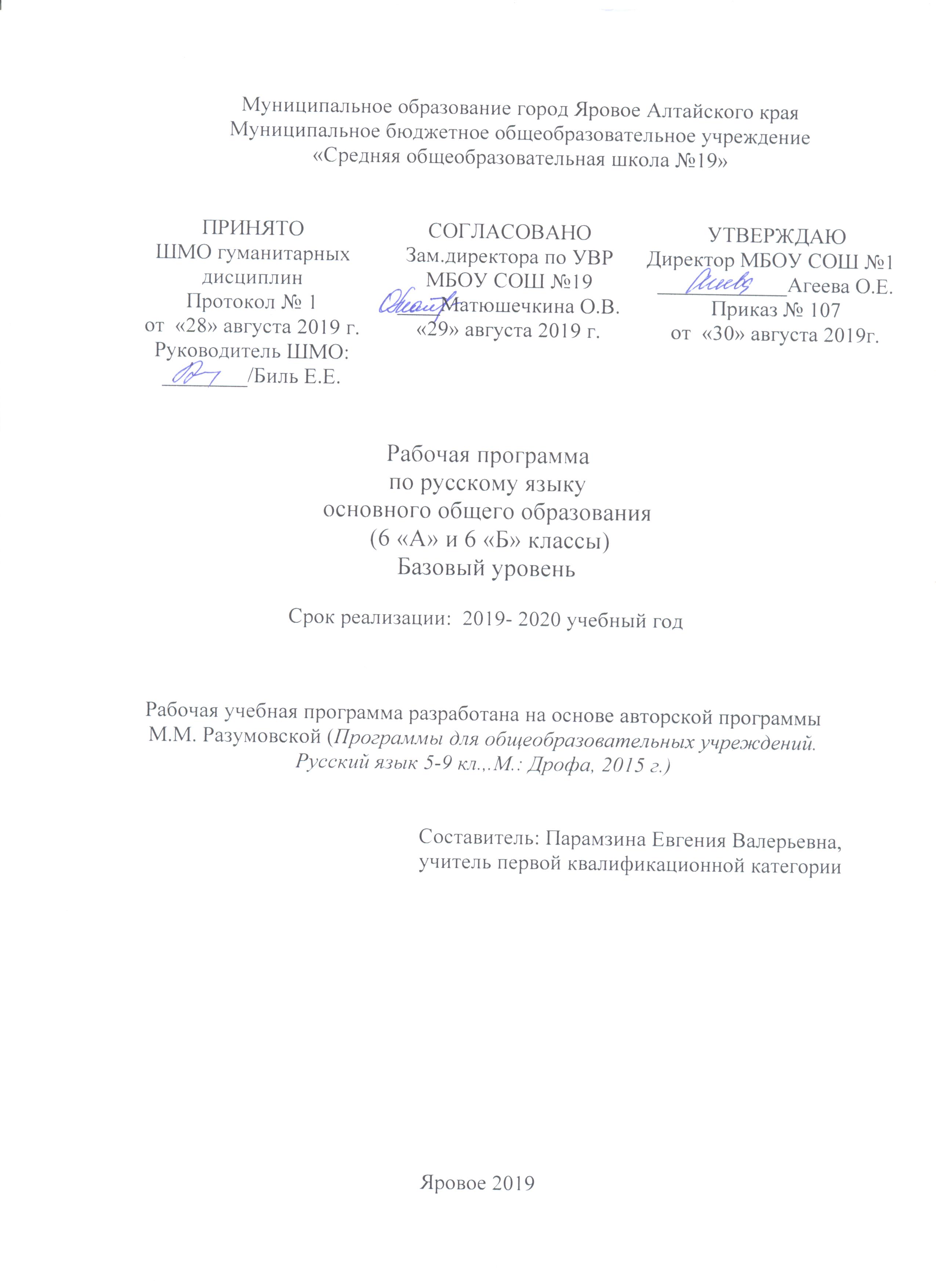 Муниципальное бюджетное общеобразовательное учреждение «Средняя общеобразовательная школа №19»Рабочая программапо русскому языкуосновного общего образования  (6 «А» и 6 «Б» класс)Базовый уровень Срок реализации:  2019- 2020 учебный годРабочая учебная программа разработана на основе авторской программы М.М. Разумовской (Программы для общеобразовательных учреждений. Русский язык 5-9 кл.,.М.: Дрофа, 2015 г.)Составитель: Парамзина Евгения Валерьевна, учитель первой квалификационной категорииЯровое 2019Пояснительная запискаРабочая программа по русскому языку составлена на основании:Закона РФ «Об образовании» от 29.12.2012 №273-ФЗ Федерального государственного образовательного стандарта основного общего образования утвержденного приказом Министерства образования и науки Российской Федерации от 17.12.2010 г. № 1897 «Об утверждении федерального государственного образовательного стандарта основного общего образования» (в ред. Приказов Минобрнауки России от 29.12.2014 г. №1644, от 31.12.2015 г. №1577) (Государственного образовательного стандарта общего образования (федеральный компонент). (в ред. Приказов Минобрнауки РФ от 03.06.2008 N 164, от 31.08.2009 N 320, от 19.10.2009 N 427; Федерального государственного образовательного стандарта начального общего образования (утвержден приказом Минобрнауки России от 6 октября 2009 г. № 373, зарегистрирован в Минюсте России 22 декабря 2009 г., регистрационный номер 1785) СанПиН 2.4.2.2821-10 "Санитарно-эпидемиологические требования к условиям и организации обучения в общеобразовательных учреждениях" (утверждены постановлением Главного государственного санитарного врача Российской Федерации от 29 декабря 2010 г. № 189, зарегистрированным в Минюсте России 3 марта 2011 г., регистрационный номер 1993). Приказ Минпросвещения России от 28 декабря 2018 г. № 345 «О федеральном перечне учебников, рекомендуемых к использованию при реализации имеющих государственную аккредитацию образовательных программ начального общего, основного общего, среднего общего образования»Основной образовательной программы основного общего образования муниципального бюджетного общеобразовательного учреждения «Средняя общеобразовательная школа №19» г. Яровое Алтайского края принятая Управляющим советом 19.05.2016 г. протокол № 15 и утвержденная приказом №29 от 20.05.2016 г. (Основной образовательной программы начального общего образования муниципального бюджетного общеобразовательного учреждения «Средняя общеобразовательная школа №19» г.Яровое Алтайского края принятая Управляющим советом 19.04.2012 г. протокол № 13 и утвержденная приказом № 31 от 26.04.2012 г.)Приказа МБОУ СОШ №19 от 26.08.2019 № 103 «Об утверждении Учебного плана на 2019-2020 учебный год».Положения о рабочей программе педагога МБОУ СОШ №19 г. Яровое Алтайского края принятое Управляющим советом 19.05.2016 г. протокол № 5 и утвержденное приказом №29 от 20.05.2016 г. Учебно-методического комплекта по учебному предмету русский язык для 6 классов авторов М. М. Разумовской и П. А. Леканта.Рабочая  программа разработана для обучающихся в 6 классах МБОУ СОШ № 19 на основе авторской программы М.М. Разумовской (Программы для общеобразовательных учреждений. Русский язык 5-9, 10-11 кл., М.: Дрофа, 2014 г.) и состоит из двух компонентов: федерального  и школьного. Для реализации рабочей программы используется учебно-методический комплект М. М. Разумовской и П. А. Леканта, включенный в Федеральный перечень учебников, рекомендуемых к использованию при реализации имеющих государственную аккредитацию образовательных программ основного общего образования.Содержание рабочей программы и логика его изучения не отличается от содержания авторской программы. Рабочая программа предусматривает реализацию практической части авторской программы в полном объеме. Количество часов на предмет предусмотрено в соответствии с Федеральным базисным учебным планом. В связи с этим вопрос о содержательном элементе в значительной степени предопределён Федеральным компонентом государственного стандарта общего образования – регламентирующим документом Министерства образования и науки РФ. Программа детализирует и раскрывает содержание стандарта, определяет общую стратегию обучения, воспитания и развития учащихся средствами учебного предмета в соответствии с целями изучения русского языка, которые определены стандартом. Объем учебного времени: 210 часов Форма обучения: очнаяРежим занятий: 6  часов  в неделю (35 недель)Курс русского языка для 6-го  класса  направлен на совершенствование речевой деятельности учащихся на основе овладения знаниями об устройстве русского языка и особенностях его употребления в разных условиях общения, на базе усвоения основных норм русского литературного языка, речевого этикета. Учитывая то, что сегодня обучение русскому языку происходит в сложных условиях, когда снижается общая культура населения, расшатываются нормы литературного языка, в программе усилен аспект культуры речи. Содержание обучения ориентировано на развитие личности ученика, воспитание культурного человека, владеющего нормами литературного языка, способного свободно выражать свои мысли и чувства в устной и письменной форме, соблюдать этические нормы общения. Рабочая  программа предусматривает формирование таких жизненно важных умений, как различные виды чтения, информационная переработка текстов, поиск информации в различных источниках, а также способность передавать ее в соответствии с условиями общения. Доминирующей идеей курса является интенсивное речевое и интеллектуальное развитие учащихся. Русский язык представлен в программе перечнем не только тех дидактических единиц, которые отражают устройство языка, но и тех, которые обеспечивают речевую деятельность. Каждый тематический блок программы включает перечень лингвистических понятий, обозначающих языковые и речевые явления, указывает на особенности функционирования этих явлений и называет основные виды учебной деятельности, которые отрабатываются в процессе изучения данных понятий. Таким образом, программа создает условия для реализации деятельностного подхода к изучению русского языка в школе.Программа составлена исходя из следующих целей и задач обучения предмету, определяемыми ФГОС и примерными программами, а также указанным в авторской программе, и не противоречат целям и задачам реализации ООП ООО (НОО) МБОУ СОШ №19: Цели изучения курса: Курс русского языка направлен на достижение следующих целей, обеспечивающих реализацию личностно-ориентированного,  когнитивно-коммуникативного,  деятельностного подходов к обучению родному языку:- воспитание гражданственности и патриотизма, сознательного отношения к языку как явлению культуры, основному средству общения и получения знаний в разных сферах человеческой деятельности, средства освоения морально-этических норм, принятых в обществе, осознание эстетической ценности родного языка; воспитание интереса и любви к русскому языку;- овладение русским языком как средством общения в повседневной жизни и учебной деятельности; развитие готовности и способности к речевому взаимодействию и взаимопониманию, потребности в речевом самосовершенствовании; овладение важнейшими общеучебными умениями и универсальными учебными действиями (умение формулировать цели деятельности, планировать её, осуществлять речевой самоконтроль и самокоррекцию; проводить библиографический поиск, извлекать и преобразовывать необходимую информацию из лингвистических словарей различных типов и других источников, включая СМИ и Интернет; осуществлять информационную переработку текста и др.);- овладение видами речевой деятельности, практическими умениями нормативного использования языка в разных ситуациях общения, нормами речевого этикета; освоение знаний об устройстве языковой системы и закономерностях её функционирования; развитие способности опознавать, классифицировать и оценивать языковые факты; обогащение активного и потенциального словарного запаса; расширение объёма используемых в речи грамматических средств; совершенствование орфографической и пунктуационной грамотности; развитие умения стилистически корректного использования лексики и фразеологии русского языка; воспитание устремления к речевому самосовершенствованию.Задачи: - Формирование и развития коммуникативной, языковой и лингвистической (языковедческой), культуроведческой компетенций;- Развитие логического мышления учащихся, обучение школьников умению самостоятельно пополнять знания по русскому языку;- Формирование общеучебных умений – работа с книгой, со справочной литературой, совершенствование навыков чтения.-  Совершенствование речевой деятельности учащихся на основе овладения знаниями об устройстве русского языка и особенностях его употребления в разных условиях общения, на базе усвоения основных норм русского литературного языка, речевого этикета.- Коррекционно-развивающие задачи: развитие и коррекция  внимания, восприятия, воображения, памяти, мышления, речи, эмоционально - волевой сферы.        Планируемые результаты освоения учебного предметаЛичностные результаты освоения русского языка:- Понимание русского языка как одной из основных национально-культурных ценностей русского народа, определяющей роли родного языка в развитии интеллектуальных, творческих способностей и моральных качеств личности, его значения в получении школьного образования;- Осознание эстетической ценности русского языка, уважительное отношение к нему, потребность сохранять чистоту русского языка как явления национальной культуры, стремление к речевому самосовершенствованию;- Достаточный объем словарного запаса и усвоенных грамматических средств для свободного выражения мыслей и чувств в процессе речевого общения, способность к самооценке на основе наблюдений за собственной речью.Метапредметные результаты освоения русского языка:- Владение всеми видами речевой деятельности:Аудирование и чтение- Адекватное понимание информации устного и письменого сообщения (коммуникативной установки, темы текста, осовной мысли, основной и дополнительной информации);- Владение разными видами чтения (поисковым, просмотровым, ознакомительным изучающим) текстов разных стилей и жанров;- Адекватное восприятие на слух текстов разных стилей и жанров, владение разными видами аудирования (выборочным, ознакомительным, детальным);- Способность извлекать информацию из различных источников, включая средства массовой информации, компакт-диски учебного назначения, ресурсы Интернета; сввободно пользоваться словарями различных типов, справочной литературой;- Овладение приемами отбора и систематизации материала на определенную тему; способность к преобразованию, сохранению и передаче информации, полученной в результате чтения или аудирования;- Умение сопоставлять и сравнивать речевые высказывания с точки зрения их содержания, стилистических особенностей и использованных языковых средств;Говорение и письмо:- Способность определять цели предстоящей учебной деятельности (индивидуальной и коллективной), последовательность действий, оценивать достигнуты результаты и адекватно формулировать их в устной и письменной форме;- Умение воспроизводить прослушанный или прочитанный текст, с заданной степенью свернутости (план, пересказ, конспект, аннотация);- Умение создавать устные и письменные тексты разных типов, стилей речи и жанров с учетом замысла, адресата и ситуации общения;- Способность свободно, правильно излагать свои мысли в устной и письменной форме, соблюдать нормы построения текста (логичность, последовательность, связность, соответствие теме и др.); адекватно выражать свое отношение к фактам и явлениям окружающей действительности, к прочитанному, услышанному, увиденному;- Владение различными видами монолога (повествование, описание, рассуждение; сочетание разных видов монолога) и диалога (этикетный, диалог-расспрос, диалог-побуждение, диалог-обмен мнениями и др.; сочетание разных видов диалога);- Соблюдение в практике речевого общения основных орфоэпических, лексических, грамматических, стилистических норм современного русского литературного языка; соблюдение основных правил орфографии и пунктуации в процессе письменного общения;- Осуществление речевого самоконтроля; способность оценивать свою речь с точки зрения ее содержания, языкового оформления; умение находить речевые и грамматические ошибки, недочеты, исправлять их; совершенствовать и редактировать собственные тексты;- Выступление перед аудиторией сверстников с небольшими сообщениями, рефератами, докладами; участие в спорах, обсуждение актуальных тем с использованием различных средств аргументации;-  Применение приобретенных знаний, умений и навыков в повседневной жизни, во время анализа языковых явлений на межпредметном уровне (на уроках иностранного языка, литературы и др.);- Коммуникативно- целесообразное взаимодействие с окружающими людьми в процессе общения, совместного выполнения какой-либо задачи, участия в спорах, обсуждениях актуальных тем.Предметные результаты освоения русского языка:- Представление об основных функциях языка; о роли русского языка как национального языка русского народа, как государственного языка Российской Федерации и языка межнационального общения; о связи языка и культуры народа;- Освоение базовых понятий лингвистики: лингвистика и ее основные разделы: язык и речь, речевое общение, речь устная и письменная; диалог, монолог, стили речи, типы речи, типы текста, основные единицы языка, их признаки и особенности употребления в речи;- Опознавание и анализ основных единиц языка, грамматических категорий языка, уместное употребление языковых единиц адекватно ситуации речевого общения;- Проведение различных видов анализа (слова, словосочетания, предложения, текста);- Понимание коммуникативно-эстетических возможностей и грамматической синонимии и использование их в собственной речевой практике;- Осознание эстетической функции языка.Обучающиеся научатся-  по орфоэпии: правильно произносить употребительные сложносокращенные слова; употребительные слова изученных частей речи; свободно пользоваться орфоэпическим словарем;- по лексике и фразеологии: употреблять слова (термины, профессиональные, заимствованные и др.) в соответствии с их лексическим значением, с учетом условий и задач общения; избегать засорения речи иноязычными словами; толковать лексическое значение общеупотребительных слов и фразеологизмов; пользоваться различными видами словарей (синонимов, антонимов, иностранных слов, фразеологизмов);- 	по   морфемике и  словообразованию: выделять морфемы на основе словообразовательного анализа (в словах сложной структуры);
составлять словообразовательную цепочку слов, включающую 3—5 звеньев; различать морфологические  способы  образования  изученных частей речи;- по морфологии: квалифицировать слово как часть речи; образовывать и употреблять формы изученных в 6 классе частей речи в соответствии с нормами литературного языка; определять грамматические признаки изученных частей речи (например, при решении орфографических задач);- по орфографии: характеризовать изученные орфограммы и объяснять написание слов; правильно писать слова, написание которых подчиняется правилам, изученным в 6 классе, а также слова с непроверяемыми орфограммами, написание
которых отрабатывается в словарном порядке, свободно пользоваться орфографическим словарем;- по синтаксису: определять синтаксическую роль частей речи, изученных в 6 классе; правильно строить и произносить предложения с причастными и деепричастными оборотами, стилистически оправданно употреблять их в речи.Контроль и оценивание достижения планируемых образовательных результатовПри реализации данной рабочей программы осуществляются виды и способы контроля планируемых образовательных результатов, представленные в указанной ниже таблицеКритерии оценивания следующие: Ответ на теоретический вопрос оценивается по традиционной пятибалльнойсистеме.	Отметка «5» ставится, если ученик:1) полно излагает изученный материал, даёт правильное определение понятий;2) обнаруживает понимание материала, может обосновать свои суждения, применитьзнания на практике, привести самостоятельно составленные примеры;3) излагает материал последовательно и правильно с точки зрения норм литературногоязыка.Отметка «4» ставится, если ученик даёт ответ, удовлетворяющий тем жетребованиям, что и для отметки «5», но допускает 1-2 ошибки, которые сам же иисправляет, и 1-2 недочёта последовательности и языковом оформлении излагаемого.Отметка «3» ставится, если ученик обнаруживает знание основных положенийданной темы, но1) излагает материал неполно и допускает неточности в определении понятий илиформулировке правил;2) не умеет достаточно глубоко и доказательно обосновать свои суждения и привестисвои примеры;3) излагает материал непоследовательно и допускает ошибки в языковом оформленииизлагаемого.Отметка «2» ставится, если ученик обнаруживает незнание большей частисоответствующего материала, допускает ошибки в формулировке определений и правил,искажающие их смысл, беспорядочно и неуверенно излагает материал.Оценка («5», «4», «3») может ставиться не только за единовременный ответ (когдана проверку подготовки ученика отводится определенное время), но и за рассредоточенный во времени, т.е. за сумму ответов, данных учеником на протяжении урока (выводится поурочный балл), при условии, если в процессе урока не только заслушивались ответы учащегося, но и осуществлялась проверка его умения применять знания на практике.Оценка диктантовОценка «5» выставляется за безошибочную работу, а также при наличии в ней 1негрубой орфографической или 1 негрубой пунктуационной ошибки.Оценка «4» выставляется при наличии в диктанте 2 орфографических и 2 пунктуационных ошибок, или 1 орфографической и 3 пунктуационных ошибок, или 4 пунктуационных при отсутствии орфографических ошибок. Оценка «4» может выставляться при 3 орфографических ошибках, если среди них есть однотипные.Оценка «3» выставляется' за диктант, в котором допущены 4 орфографические и 4пунктуационные ошибки, или 3 орфографические и 5 пунктуационных ошибок, или 7пунктуационных ошибок при отсутствии орфографических ошибок, В IV классе допускается выставление оценки «3» за диктант при 5 орфографических и 4 пунктуационных ошибках. Оценка «3» может быть поставлена также при наличии 6 орфографических и 6 пунктуационных, если среди тех и других имеются однотипные и негрубые ошибки.Оценка «2» выставляется за диктант, в котором допущено до 7 орфографических и 7пунктуационных ошибок, или 6 орфографических и 8 пунктуационных ошибок, 5 орфографических и 9 пунктуационных ошибок, 8 орфографических и 6 пунктуационных ошибок.При оценке выполнения дополнительных заданий рекомендуется руководствоватьсяследующим:Оценка «5» ставится, если ученик выполнил все задания верно.Оценка «4» ставится, если ученик выполнил правильно не менее 3/4 заданий.Оценка «3» ставится за работу, в которой правильно выполнено не менееполовины заданий.Оценка «2» ставится за работу, в которой не выполнено более половины заданий.Примечание.Орфографические и пунктуационные ошибки, допущенные при выполнении дополнительных заданий, учитываются при выведении оценки за диктант.При оценке контрольного словарного диктанта рекомендуется руководствоватьсяследующим:Оценка «5» ставится за диктант, в котором нет ошибок.Оценка «4» ставится за диктант, в котором ученик допустил 1—2 ошибки.Оценка «3» ставится за диктант, в котором допущено 3—4 ошибки.Оценка «2» ставится за диктант, в котором допущено до 7 ошибок. Оценка обучающих работОбучающие работы (различные упражнения и диктанты неконтрольного характера) оцениваются более строго, чем контрольные работы.При оценке обучающих работ учитывается: 1) степень самостоятельности учащегося;2) этап обучения; 3) объем работы; 4) четкость, аккуратность, каллиграфическая правильность письма.Если возможные ошибки были предупреждены в ходе работы, оценки «5» и «4» ставится только в том случае, когда ученик не допустил ошибок или допустил, но исправилошибку. При этом выбор одной из оценок при одинаковом уровне грамотности содержания определяется степенью аккуратности записи, подчеркиваний и других особенностей оформления, а также наличием или отсутствием описок. В работе, превышающей по количеству слов объем диктанта для данного класса, для оценки «4» допустимо и 2 исправления. Первая и вторая работа, как классная, так и домашняя, при закреплении определенного умения или навыка проверяется, но по усмотрению учителя может не оцениваться.Самостоятельные работы, выполненные без предшествовавшего анализа возможныхошибок, оцениваются по нормам для контрольных работ соответствующего или близкоговида.Тестирование90-100%- «5»75-89%- «4»50-74%- «3»Менее 50%-«2» Содержание учебного предмета1. О языке (1 час)Слово как основная единица языка. Речь Повторение изученного о тексте, стилях и типах речи; расширение представления о языковых средствах, характерных для изученных стилей речи (разговорного и художественного). 2. Речь. Язык. Правописание. Культура речи (повторение изученного в 5 классе) (16 часов) + Речь ( 5 часов)Т е к с т. Развитие мысли в тексте: параллельный и последовательный (цепной) способы связи предложений, средства связи — местоимение, деепричастие. Текстовая роль повтора: нормативный повтор как средство связи предложений, как стилистический приём, повышающий выразительность речи, и повтор-недочёт.  С т и л и  р е ч и: научный и официально-деловой стиль (сфера употребления, задача общения, характерные языковые средства). Характерные для научного стиля речи фрагменты текста (определение научного понятия, классификация научных понятий), структура и языковые средства выражения дефиниций. Характерные для делового стиля композиционные формы (жанры) — инструкция, объявление. Т и п ы р е ч и. Типовые фрагменты текста: описание места, описание состояния окружающей среды, информативное и изобразительное повествование, рассуждение-объяснение; типовое значение, схема построения, способы выражения «данного» и «нового» в предложениях фрагмента; способы соединения фрагментов в целом тексте. Речь. Язык. Правописание. Культура речи (на основе изученного в 5 классе) Правописание Орфография: употребление прописных букв; буквы ъ—ь; орфограммы корня; правописание окончаний слов; слитное и раздельное написание не с глаголами, существительными, прилагательными. Пунктуация: знаки препинания в конце предложения; запятая при однородных членах, между частями сложного предложения, при обращении; пунктуационное оформление прямой речи перед словами автора и после слов автора; тире и двоеточие в предложениях с однородными членами и обобщающим словом; тире между подлежащим и сказуемым, выраженными существительными в именительном падеже. Выдающиеся лингвисты: А. Х. Востоков. 3. Части речи, их грамматические признаки, словообразование, правописание, произношение и употребление в речи (59 часов) + речь (12 часов) Морфология и синтаксис как разделы грамматики. Глагол, имя существительное, имя прилагательное; их общее грамматическое значение, морфологические и синтаксические признаки. Словосочетание и предложение как основные единицы синтаксиса. Главное и зависимое слова в словосочетании; главные и второстепенные члены предложения.  Простое и сложное предложение. Предложение с однородными членами, обращением и прямой речью. Словообразование имён существительных, прилагательных, глаголов. Основные способы образования слов: приставочный, суффиксальный, приставочно-суффиксальный, бес- суффиксальный, сложение (в том числе и сложение с одновременным присоединением суффикса). Сложносокращённые слова; верное определение их родовой принадлежности. Словообразовательные цепочки однокоренных слов. Типичные словообразовательные модели имён существительных, прилагательных и глаголов. Правописание сложных имён существительных и прилагательных; употребление н— нн в именах прилагательных, образованных от имён существительных; правописание приставок при- и пре-, букв ы—и в корне после приставок. Выдающиеся лингвисты: Л. В. Щерба. Культура речи. Правильное употребление сложносокращённых слов. Правильное употребление в речи имён существительных, прилагательных и глаголов. Наблюдение за употреблением имён существительных, прилагательных и глаголов в художественной речи. 4. Морфология причастие и деепричастие (50 часов) + речь (12часов) Причастие как особая форма глагола: общее грамматическое значение, морфологические признаки, роль в предложении. Суффиксы причастий. Действительные и страдательные причастия. Образование действительных и страдательных причастий настоящего и прошедшего времени. Полные и краткие страдательные причастия; их синтаксическая роль. Причастный оборот и знаки препинания в предложениях с причастным оборотом. Правописание суффиксов действительных и страдательных причастий. Не с причастиями. Склонение причастий. Правописание окончаний причастий. Деепричастие как особая форма глагола: общее грамматическое значение, морфологические признаки, роль в предложении. Суффиксы деепричастий.  Образование деепричастий совершенного и несовершенного вида. Не с деепричастиями. Деепричастный оборот и знаки препинания в предложениях с деепричастным оборотом. Выдающиеся лингвисты: И. А. Бодуэн де Куртенэ. Культура речи. Орфоэпические особенности употребительных причастий и деепричастий. Грамматически правильное построение предложений с причастными и деепричастными оборотами. Наблюдение за использованием причастий и деепричастий в текстах разных стилей. Текстообразующая функция деепричастных оборотов. 5. Имя числительное ( 13 часов) + Речь (2 часа)Имя числительное как часть речи: общее грамматическое значение, морфологические признаки, роль в предложении. Числительные простые, сложные и составные; их правописание. Числительные количественные, порядковые, собирательные, дробные; их значение, особенности склонения и правописания. Нормы употребления числительных в устной речи. Правильное чтение (с учётом грамматических норм) текстов с именами числительными. Культура речи. Правильное употребление в речи имён числительных (в частности, составных) в косвенных падежах. Верное согласование собирательных числительных (оба, обе; двое, трое) с именами существительными. Правильное произношение имён числительных. 6. Местоимение ( 22 часа) + речь (4 часа)Местоимение как часть речи: особенности значения, морфологических и синтаксических признаков. Разряды местоимений: значение, изменение, роль в предложении. Правописание неопределённых и отрицательных местоимений; раздельное написание предлогов с местоимениями. Выдающиеся лингвисты: А. А. Шахматов. Культура речи. Правильное, не нарушающее смысловой точности употребление местоимений в тексте. Верное образование и произношение употребительных местоимений: их (не «ихний»), о нём (не «о ём») и др. Употребление местоимений для связи предложений в тексте. Учебно-тематический планПеречень учебно-методического обеспеченияI . Учебники, учебные пособия для учащихся:1. Учебник «Русский язык.6 класс» под редакцией М.М. Разумовской, П.А. Леканта. - М.: Дрофа, 2008. II. Дополнительные материалы, хрестоматии, сборники и т.п.:Быстрова Е. А. и др. Краткий фразеологический словарь русского языка. - СПб.: отд-ние изд-ва «Просвещение», 1994.-271с Лексические трудности русского языка: Словарь-справочник: А.А.Семенюк9руководитель и автор коллектива), И.Л.Городецкая, М.А.Матюшина и др. – М.:Рус.яз., 1994. – 586с. Надель-Червинская М.А.. Толковый словарь иностранных слов. Общеупотребительная лексика для школ, лицеев, гимназий). Г.Ростов-на-Дону, «Феникс», 1995г. С.608. Ожегов С. И. и Шведова Н. Ю. Толковый словарь русского языка:80000 слов и фразеологических выражений / Российская АН.; Российский фонд культуры; - 2 – е изд., испр. и доп. – М.: АЗЪ,1995. – 928 с. Тихонов А. Н. Словообразовательный словарь русского языка: В 2 т. М., 1985; 2-е изд., стер. М., 1990. Школьный орфографический словарь Д.Н.Ушаков, С.Е.Крючков,15 000 словIII. Учебно-методическая литература: Русский язык 6 класс: учеб. для общеобразоват. учреждений / Под ред М.М. Разумовской, П.А. Леканта. – М.: Дрофа, 2008.Обучение русскому языку в 6 классе: методические рекомендации к учебнику 6 класса.  Под ред. М.М. Разумовской. – М.: Дрофа, 2008.Гостева Ю.Н. Поурочные разработки (по программе Разумовской М.М.). – М. Дрофа, 2006.В.В. Львов. Поурочное планирование. К учебнику под редакцией М.М. Разумовской. 5-9 классы. М. Дрофа. .М. Разумовской и др. «Русский язык. 6 класс». М. Экзамен. .IV. Цифровые образовательные ресурсы1-С Репетитор «Русский язык» Обучающая программа для школьников старших классов и абитуриентов.Тестирующая программа для школьников и абитуриентов.  Кирилл и Мефодий.Электронное учебное пособие по русскому языку к учебнику М.М. Разумовской, 6 класс.VI. Интернет-ресурсы:1. www.gramota.ru2. www.morfologija.ru3. www.orthographia.ruПРИНЯТОШМО (название ШМО)Протокол № 1от  «28» августа 2019 г.Руководитель ШМО:________/Биль Е.Е.СОГЛАСОВАНОЗам.директора по УВРМБОУ СОШ №19____Матюшечкина О.В. «29» августа 2019 г.УТВЕРЖДАЮДиректор МБОУ СОШ №19____________Агеева О.Е.Приказ № 107от  «30» августа 2019г.Оцениваемые образовательные результатыВиды контроля и оцениванияФормы и методы осуществления оценочных процедур6 классПредметныеКонтрольная работа, сочинение, изложениеИндивидуальный предварительныйтекущийтематическийитоговыйМетапредметныеПроект, тестированиеИндивидуальный, групповой№ п\пНаименование 
разделов и темНаименование 
разделов и темВсего  часовВсего  часовИз нихИз нихИз нихИз нихИз нихИз них№ п\пнеделянеделяНаименование 
разделов и темНаименование 
разделов и темВсего  часовВсего  часовлабораторные и 
практические работы (с указанием темы)лабораторные и 
практические работы (с указанием темы)контрольные работы, (итоговые, тематические, промежуточные и др. виды диагностики с указанием 
темы)контрольные работы, (итоговые, тематические, промежуточные и др. виды диагностики с указанием 
темы)экскурсии (с указанием 
темы)Примечание6 КЛАСС6 КЛАСС6 КЛАСС6 КЛАСС6 КЛАСС6 КЛАСС6 КЛАСС6 КЛАСС6 КЛАСС6 КЛАСС6 КЛАСС6 КЛАСС6 КЛАСС11Со 2.09 по 7.09Со 2.09 по 7.09№ 1. О языкеСлово – основная единица языка№ 1. О языкеСлово – основная единица языка1 1 22Со 2.09 по 7.09Со 2.09 по 7.09№ 2. Речь. Язык. Правописание. Культура речи (повторение изученного в 5 классе)Повторение изученного в 5 классе: речь письменная и устная, монологическая и диалогическая. Стили речи.№ 2. Речь. Язык. Правописание. Культура речи (повторение изученного в 5 классе)Повторение изученного в 5 классе: речь письменная и устная, монологическая и диалогическая. Стили речи.1133Со 2.09 по 7.09Со 2.09 по 7.09Речь. Типы речи (повторение)Речь. Типы речи (повторение)1144Со 2.09 по 7.09Со 2.09 по 7.09Орфография и пунктуацияОрфография и пунктуация1155Со 2.09 по 7.09Со 2.09 по 7.09Орфография и пунктуацияОрфография и пунктуация1166Со 2.09 по 7.09Со 2.09 по 7.09Орфография и пунктуацияОрфография и пунктуация11779.09 -14.099.09 -14.09Употребление прописных буквУпотребление прописных букв11889.09 -14.099.09 -14.09Буквы ь и ъБуквы ь и ъ11999.09 -14.099.09 -14.09Орфограммы корняОрфограммы корня1110109.09 -14.099.09 -14.09Орфограммы корняОрфограммы корня1111119.09 -14.099.09 -14.09Орфограммы корняОрфограммы корня12129.09 -14.099.09 -14.09Правописание окончаний словПравописание окончаний слов11131316.09-21.0916.09-21.09Правописание окончаний словПравописание окончаний слов11141416.09-21.0916.09-21.09Слитное и раздельное написание НЕ с глаголами, существительными и прилагательнымиСлитное и раздельное написание НЕ с глаголами, существительными и прилагательными11151516.09-21.0916.09-21.09Слитное и раздельное написание НЕ с глаголами, существительными и прилагательнымиСлитное и раздельное написание НЕ с глаголами, существительными и прилагательными11161616.09-21.0916.09-21.09Слитное и раздельное написание НЕ с глаголами, существительными и прилагательнымиСлитное и раздельное написание НЕ с глаголами, существительными и прилагательными11171716.09-21.0916.09-21.09Слитное и раздельное написание НЕ с глаголами, существительными и прилагательнымиСлитное и раздельное написание НЕ с глаголами, существительными и прилагательными11181816.09-21.0916.09-21.09Диктант и его анализДиктант и его анализ1191923.09-28.0923.09-28.09Диктант и его анализДиктант и его анализ1202023.09-28.0923.09-28.09Речь 3 часаТекст (повторение)Речь 3 часаТекст (повторение)11212123.09-28.0923.09-28.09Сочинение по летним впечатлениям.Сочинение по летним впечатлениям.1222223.09-28.0923.09-28.09Сочинение по летним впечатлениям.Сочинение по летним впечатлениям.1232323.09-28.0923.09-28.093. Части речи, их грамматические признаки, словообразование, правописание и употребление в речи.Части речи и члены предложения3. Части речи, их грамматические признаки, словообразование, правописание и употребление в речи.Части речи и члены предложения11242423.09-28.0923.09-28.09Части речи и члены предложенияЧасти речи и члены предложения11252530.09-05.1030.09-05.10Части речи и члены предложенияЧасти речи и члены предложения11262630.09-05.1030.09-05.10Имя существительное 15 часовРоль имени существительного в предложенииИмя существительное 15 часовРоль имени существительного в предложении11272730.09-05.1030.09-05.10Словообразование имен существительныхСловообразование имен существительных11282830.09-05.1030.09-05.10Словообразование имен существительныхСловообразование имен существительных11292930.09-05.1030.09-05.10Словообразование имен существительныхСловообразование имен существительных11303030.09-05.1030.09-05.10Словообразование имен существительныхСловообразование имен существительных11313107.10-12.1007.10-12.10Правописание сложных существительныхПравописание сложных существительных11323207.10-12.1007.10-12.10Правописание сложных существительныхПравописание сложных существительных11333307.10-12.1007.10-12.10Употребление имен существительных в речиУпотребление имен существительных в речи11343407.10-12.1007.10-12.10Употребление имен существительных в речиУпотребление имен существительных в речи1111353507.10-12.1007.10-12.10Употребление имен существительных в речиУпотребление имен существительных в речи11363607.10-12.1007.10-12.10Употребление имен существительных в речиУпотребление имен существительных в речи11373714.10-19.1014.10-19.10Употребление имен существительных в речиУпотребление имен существительных в речи11383814.10-19.1014.10-19.10Произношение имён существительныхПроизношение имён существительных11393914.10-19.1014.10-19.10Произношение имён существительныхПроизношение имён существительных11404014.10-19.1014.10-19.10Контрольная работа №3 по грамматике (имя существительное)Контрольная работа №3 по грамматике (имя существительное)1414114.10-19.1014.10-19.10Речь 7 часовСтили речи. Разграничение деловой и научной речи. Характеристика научного стиля.Речь 7 часовСтили речи. Разграничение деловой и научной речи. Характеристика научного стиля.11424214.10-19.1014.10-19.10Научное рассуждениеНаучное рассуждение11434321.10-26.1021.10-26.10Изложение учебно-научного текста «Связанные корни»Изложение учебно-научного текста «Связанные корни»1444421.10-26.1021.10-26.10Структура логического определения: способы выражения родового понятия и видового признака.Структура логического определения: способы выражения родового понятия и видового признака.11454521.10-26.1021.10-26.10Рассуждение-объяснениеРассуждение-объяснение11464621.10-26.1021.10-26.10Официально-деловой стиль речиОфициально-деловой стиль речи11474721.10-26.1021.10-26.10Официально-деловой стиль речиОфициально-деловой стиль речи11484821.10-26.1021.10-26.10Имя прилагательное 17 часовРоль имени прилагательного в предложенииИмя прилагательное 17 часовРоль имени прилагательного в предложении11494904.11-9.1104.11-9.11Словообразование имён прилагательныхСловообразование имён прилагательных11505004.11-9.1104.11-9.11Словообразование имён прилагательныхСловообразование имён прилагательных11515104.11-9.1104.11-9.11Словообразование имён прилагательныхСловообразование имён прилагательных11525204.11-9.1104.11-9.11Словообразование имён прилагательныхСловообразование имён прилагательных11535304.11-9.1104.11-9.11Правописание сложных прилагательныхПравописание сложных прилагательных11545404.11-9.1104.11-9.11Правописание сложных прилагательныхПравописание сложных прилагательных11555511.11-16.1111.11-16.11Контрольная работа по грамматике №5 (имя существительное, имя прилагательное)Контрольная работа по грамматике №5 (имя существительное, имя прилагательное)1565611.11-16.1111.11-16.11Правописание н-нн в прилагательных, образованных от существительныхПравописание н-нн в прилагательных, образованных от существительных11575711.11-16.1111.11-16.11Правописание н-нн в прилагательных, образованных от существительныхПравописание н-нн в прилагательных, образованных от существительных11585811.11-16.1111.11-16.11Правописание н-нн в прилагательных, образованных от существительныхПравописание н-нн в прилагательных, образованных от существительных11595911.11-16.1111.11-16.11Правописание н-нн в прилагательных, образованных от существительныхПравописание н-нн в прилагательных, образованных от существительных11606011.11-16.1111.11-16.11Употребление имён прилагательных в речиУпотребление имён прилагательных в речи11616118.11-23.1118.11-23.11Употребление имён прилагательных в речиУпотребление имён прилагательных в речи11626218.11-23.1118.11-23.11Употребление имён прилагательных в речиУпотребление имён прилагательных в речи11636318.11-23.1118.11-23.11Произношение имён прилагательныхПроизношение имён прилагательных11646418.11-23.1118.11-23.11Произношение имён прилагательныхПроизношение имён прилагательных11656518.11-23.1118.11-23.11Речь 5 часовТекст. Повторение: «данное» и «новое» в предложениях текста.Речь 5 часовТекст. Повторение: «данное» и «новое» в предложениях текста.11666618.11-23.1118.11-23.11Средства связи предложений в текстеСредства связи предложений в тексте11676725.11-30.1125.11-30.11Употребление параллельной связи предложений в тексте с повтором.Употребление параллельной связи предложений в тексте с повтором.11686825.11-30.1125.11-30.11Всё о повторе.Всё о повторе.11696925.11-30.1125.11-30.11Изложение текста с экспрессивным повтором  «Тоска по Москве»; его анализ.Изложение текста с экспрессивным повтором  «Тоска по Москве»; его анализ.1707025.11-30.1125.11-30.11Глагол 24 часаМорфологические признаки глаголаГлагол 24 часаМорфологические признаки глагола11717125.11-30.1125.11-30.11Морфологические признаки глаголаМорфологические признаки глагола11727225.11-30.1125.11-30.11Словообразование  глаголовСловообразование  глаголов11737302.12-07.1202.12-07.12Словообразование  глаголовСловообразование  глаголов11747402.12-07.1202.12-07.12Словообразование  глаголовСловообразование  глаголов11757502.12-07.1202.12-07.12Правописание приставок ПРЕ- и ПРИ-Правописание приставок ПРЕ- и ПРИ-11767602.12-07.1202.12-07.12Правописание приставок ПРЕ- и ПРИ-Правописание приставок ПРЕ- и ПРИ-11777702.12-07.1202.12-07.12Правописание приставок ПРЕ- и ПРИ-Правописание приставок ПРЕ- и ПРИ-11787802.12-07.1202.12-07.12Правописание приставок ПРЕ- и ПРИ-Правописание приставок ПРЕ- и ПРИ-1179799.12 – 14.129.12 – 14.12Буквы Ы- И в корне после приставокБуквы Ы- И в корне после приставок1180809.12 – 14.129.12 – 14.12Контрольная работа №7 по словообразованиюКонтрольная работа №7 по словообразованию181819.12 – 14.129.12 – 14.12Употребление глаголов в речиУпотребление глаголов в речи1182829.12 – 14.129.12 – 14.12Употребление глаголов в речиУпотребление глаголов в речи1183839.12 – 14.129.12 – 14.12Употребление глаголов в речиУпотребление глаголов в речи1184849.12 – 14.129.12 – 14.12Произношение глаголовПроизношение глаголов11858516.12 – 21.1216.12 – 21.12Произношение глаголовПроизношение глаголов11868616.12 – 21.1216.12 – 21.12Контрольная работа по орфоэпииКонтрольная работа по орфоэпии1878716.12 – 21.1216.12 – 21.12«Проверьте свою подготовку по орфографии»«Проверьте свою подготовку по орфографии»11888816.12 – 21.1216.12 – 21.12«Проверьте свою подготовку по орфографии»«Проверьте свою подготовку по орфографии»11898916.12 – 21.1216.12 – 21.12«Проверьте свою подготовку по орфографии»«Проверьте свою подготовку по орфографии»11909016.12 – 21.1216.12 – 21.12Диктант и работа над ошибками.Диктант и работа над ошибками.1919123.12-28.1223.12-28.12Диктант и работа над ошибками.Диктант и работа над ошибками.1929223.12-28.1223.12-28.12Контрольная работа №10 по лексике. Анализ работыКонтрольная работа №10 по лексике. Анализ работы1939323.12-28.1223.12-28.12Контрольная работа №10 по лексике. Анализ работыКонтрольная работа №10 по лексике. Анализ работы1949423.12-28.1223.12-28.124. Морфология 27 часов ПричастиеЧто такое причастие4. Морфология 27 часов ПричастиеЧто такое причастие11959523.12-28.1223.12-28.12Что такое причастиеЧто такое причастие11969623.12-28.1223.12-28.12Что такое причастиеЧто такое причастие11979713.01-18.0113.01-18.01Что такое причастиеЧто такое причастие11989813.01-18.0113.01-18.01Что такое причастиеЧто такое причастие11999913.01-18.0113.01-18.01Причастный оборотПричастный оборот1110010013.01-18.0113.01-18.01Причастный оборотПричастный оборот1110110113.01-18.0113.01-18.01Причастный оборотПричастный оборот1110210213.01-18.0113.01-18.01Образование причастий. Действительные и страдательные причастияОбразование причастий. Действительные и страдательные причастия1110310320.01-25.0120.01-25.01Образование причастий. Действительные и страдательные причастияОбразование причастий. Действительные и страдательные причастия1110410420.01-25.0120.01-25.01Образование причастий. Действительные и страдательные причастияОбразование причастий. Действительные и страдательные причастия1110510520.01-25.0120.01-25.01Образование причастий. Действительные и страдательные причастияОбразование причастий. Действительные и страдательные причастия1110610620.01-25.0120.01-25.01Образование причастий. Действительные и страдательные причастияОбразование причастий. Действительные и страдательные причастия1110710720.01-25.0120.01-25.01Образование причастий. Действительные и страдательные причастияОбразование причастий. Действительные и страдательные причастия1110810820.01-25.0120.01-25.01Полные и краткие причастияПолные и краткие причастия1110910927.01-01.0227.01-01.02Полные и краткие причастияПолные и краткие причастия1111011027.01-01.0227.01-01.02Полные и краткие причастияПолные и краткие причастия1111111127.01-01.0227.01-01.02Полные и краткие причастияПолные и краткие причастия1111211227.01-01.0227.01-01.02Морфологический разбор причастий (закрепление)Морфологический разбор причастий (закрепление)1111311327.01-01.0227.01-01.02Контрольная работа №11 по морфологииКонтрольная работа №11 по морфологии111411427.01-01.0227.01-01.02Буквы Н-НН в причастияхБуквы Н-НН в причастиях1111511503.02-08.0203.02-08.02Буквы Н-НН в причастияхБуквы Н-НН в причастиях1111611603.02-08.0203.02-08.02Буквы Н-НН в причастияхБуквы Н-НН в причастиях1111711703.02-08.0203.02-08.02Буквы Н-НН в причастияхБуквы Н-НН в причастиях1111811803.02-08.0203.02-08.02Слитное и раздельное написание Не с причастиямиСлитное и раздельное написание Не с причастиями1111911903.02-08.0203.02-08.02Слитное и раздельное написание Не с причастиямиСлитное и раздельное написание Не с причастиями1112012003.02-08.0203.02-08.02Слитное и раздельное написание Не с причастиямиСлитное и раздельное написание Не с причастиями1112112110.02-15.0210.02-15.02Речь. Типы речи. Повествование. 8 часовПовествование художественного и разговорного стилейРечь. Типы речи. Повествование. 8 часовПовествование художественного и разговорного стилей1112212210.02-15.0210.02-15.02Повествование художественного и разговорного стилейПовествование художественного и разговорного стилей1112312310.02-15.0210.02-15.02Рассказ как один из жанров художественного повествованияРассказ как один из жанров художественного повествования1112412410.02-15.0210.02-15.02Изложение текста по рассказу Б. Васильева «Как спасали крысу»Изложение текста по рассказу Б. Васильева «Как спасали крысу»112512510.02-15.0210.02-15.02Изложение текста по рассказу Б. Васильева «Как спасали крысу»Изложение текста по рассказу Б. Васильева «Как спасали крысу»112612610.02-15.0210.02-15.02Повествование делового и научного стилейПовествование делового и научного стилей1112712717.02-22.0217.02-22.02Повествование делового и научного стилейПовествование делового и научного стилей1112812817.02-22.0217.02-22.02Сочинение в жанре рассказа. Страничка в коллективный сборник под названием «Однажды…» или «Наши проделки». Анализ сочинения.Сочинение в жанре рассказа. Страничка в коллективный сборник под названием «Однажды…» или «Наши проделки». Анализ сочинения.112912917.02-22.0217.02-22.02Деепричастие 23 часаЧто такое деепричастиеДеепричастие 23 часаЧто такое деепричастие1113013017.02-22.0217.02-22.02Что такое деепричастиеЧто такое деепричастие1113113117.02-22.0217.02-22.02Деепричастный оборотДеепричастный оборот1113213217.02-22.0217.02-22.02Деепричастный оборотДеепричастный оборот1113313324.02- 29.0224.02- 29.02Деепричастный оборотДеепричастный оборот1113413424.02- 29.0224.02- 29.02Правописание Не с деепричастиямиПравописание Не с деепричастиями1113513524.02- 29.0224.02- 29.02Правописание Не с деепричастиямиПравописание Не с деепричастиями1113613624.02- 29.0224.02- 29.02Образование деепричастий. Деепричастия совершенного и несовершенного видаОбразование деепричастий. Деепричастия совершенного и несовершенного вида1113713724.02- 29.0224.02- 29.02Образование деепричастий. Деепричастия совершенного и несовершенного видаОбразование деепричастий. Деепричастия совершенного и несовершенного вида1113813824.02- 29.0224.02- 29.02Образование деепричастий. Деепричастия совершенного и несовершенного видаОбразование деепричастий. Деепричастия совершенного и несовершенного вида1113913902.03-07.0302.03-07.03Образование деепричастий. Деепричастия совершенного и несовершенного видаОбразование деепричастий. Деепричастия совершенного и несовершенного вида1114014002.03-07.0302.03-07.03ДиктантДиктант114114102.03-07.0302.03-07.03Употребление причастий и деепричастий в речиУпотребление причастий и деепричастий в речи1114214202.03-07.0302.03-07.03Употребление причастий и деепричастий в речиУпотребление причастий и деепричастий в речи1114314302.03-07.0302.03-07.03Употребление причастий и деепричастий в речиУпотребление причастий и деепричастий в речи1114414402.03-07.0302.03-07.03Употребление причастий и деепричастий в речиУпотребление причастий и деепричастий в речи1114514509.03-14.0309.03-14.03Произношение глаголов, причастий, деепричастийПроизношение глаголов, причастий, деепричастий1114614609.03-14.0309.03-14.03Произношение глаголов, причастий, деепричастийПроизношение глаголов, причастий, деепричастий1114714709.03-14.0309.03-14.03Контрольная работа №15 по орфоэпииКонтрольная работа №15 по орфоэпии114814809.03-14.0309.03-14.03Правописание причастий и деепричастий (закрепление)Правописание причастий и деепричастий (закрепление)1114914909.03-14.0309.03-14.03Правописание причастий и деепричастий (закрепление)Правописание причастий и деепричастий (закрепление)1115015009.03-14.0309.03-14.03Контрольная работа №16 по морфологии. Анализ работыКонтрольная работа №16 по морфологии. Анализ работы115115116.03-21.0316.03-21.03Контрольная работа №16 по морфологии. Анализ работыКонтрольная работа №16 по морфологии. Анализ работы115215216.03-21.0316.03-21.03Речь. Типы речи. Описание. 4 часаОписание местаРечь. Типы речи. Описание. 4 часаОписание места1115315316.03-21.0316.03-21.03Описание местаОписание места1115415416.03-21.0316.03-21.03Соединение в тексте описание предмета и описание места. Сочинение по картине (фотографии) «Кабинет Пушкина (или Лермонтова)»Соединение в тексте описание предмета и описание места. Сочинение по картине (фотографии) «Кабинет Пушкина (или Лермонтова)»115515516.03-21.0316.03-21.03Соединение в тексте описание предмета и описание места. Сочинение по картине (фотографии) «Кабинет Пушкина (или Лермонтова)»Соединение в тексте описание предмета и описание места. Сочинение по картине (фотографии) «Кабинет Пушкина (или Лермонтова)»115615616.03-21.0316.03-21.03Имя числительное 13 часовЧто обозначает имя числительноеИмя числительное 13 часовЧто обозначает имя числительное1115715730.03-04.0430.03-04.04Простые, сложные и составные числительные, их правописаниеПростые, сложные и составные числительные, их правописание1115815830.03-04.0430.03-04.04Простые, сложные и составные числительные, их правописаниеПростые, сложные и составные числительные, их правописание1115915930.03-04.0430.03-04.04Простые, сложные и составные числительные, их правописаниеПростые, сложные и составные числительные, их правописание11160160Количественные числительные, их разряды, склонение, правописаниеКоличественные числительные, их разряды, склонение, правописание11161161Количественные числительные, их разряды, склонение, правописаниеКоличественные числительные, их разряды, склонение, правописание11162162Количественные числительные, их разряды, склонение, правописаниеКоличественные числительные, их разряды, склонение, правописание1116316306.04-11.0406.04-11.04Изменения порядковых числительныхИзменения порядковых числительных1116416406.04-11.0406.04-11.04Изменения порядковых числительныхИзменения порядковых числительных1116516506.04-11.0406.04-11.04Употребление числительных в речи. Произношение имен числительныхУпотребление числительных в речи. Произношение имен числительных1116616606.04-11.0406.04-11.04Употребление числительных в речи. Произношение имен числительныхУпотребление числительных в речи. Произношение имен числительных1116716706.04-11.0406.04-11.04Употребление числительных в речи. Произношение имен числительныхУпотребление числительных в речи. Произношение имен числительных1116816806.04-11.0406.04-11.04Контрольная работа №18 по морфологии и орфоэпииКонтрольная работа №18 по морфологии и орфоэпии116916913.04-18.0413.04-18.04Речь. Типы речи. Описание (продолжение) 2 часаОписание состояния окружающей средыРечь. Типы речи. Описание (продолжение) 2 часаОписание состояния окружающей среды1117017013.04-18.0413.04-18.04Соединение в тексте описания места и описания состояния окружающей среды. Сочинение  по картине И. И. Левитана «Лесистый берег»Соединение в тексте описания места и описания состояния окружающей среды. Сочинение  по картине И. И. Левитана «Лесистый берег»117117113.04-18.0413.04-18.04Местоимение 22 часаКакие слова называются местоимениямиМестоимение 22 часаКакие слова называются местоимениями1117217213.04-18.0413.04-18.04Какие слова называются местоимениямиКакие слова называются местоимениями1117317313.04-18.0413.04-18.04Разряды местоимений по значениюРазряды местоимений по значению1117417413.04-18.0413.04-18.04Разряды местоимений по значениюРазряды местоимений по значению1117517520.04-25.0420.04-25.04Личные местоименияЛичные местоимения1117617620.04-25.0420.04-25.04Возвратное местоимение себяВозвратное местоимение себя1117717720.04-25.0420.04-25.04Притяжательные местоименияПритяжательные местоимения1117817820.04-25.0420.04-25.04Указательные местоименияУказательные местоимения1117917920.04-25.0420.04-25.04Определительные местоименияОпределительные местоимения1118018020.04-25.0420.04-25.04Вопросительно-относительные местоименияВопросительно-относительные местоимения1118118127.04-02.0527.04-02.05Отрицательные местоименияОтрицательные местоимения1118218227.04-02.0527.04-02.05Неопределенные местоименияНеопределенные местоимения1118318327.04-02.0527.04-02.05Неопределенные местоименияНеопределенные местоимения1118418427.04-02.0527.04-02.05Неопределенные местоименияНеопределенные местоимения1118518527.04-02.0527.04-02.05Употребление местоимений в речиУпотребление местоимений в речи1118618627.04-02.0527.04-02.05Употребление местоимений в речиУпотребление местоимений в речи1118718704.05-09.0504.05-09.05Употребление местоимений в речиУпотребление местоимений в речи1118818804.05-09.0504.05-09.05«Проверьте свою подготовку по орфографии и пунктуации»«Проверьте свою подготовку по орфографии и пунктуации»1118918904.05-09.0504.05-09.05«Проверьте свою подготовку по орфографии и пунктуации»«Проверьте свою подготовку по орфографии и пунктуации»1119019004.05-09.0504.05-09.05«Проверьте свою подготовку по орфографии и пунктуации»«Проверьте свою подготовку по орфографии и пунктуации»1119119104.05-09.0504.05-09.05Диктант и анализ ошибокДиктант и анализ ошибок119219204.05-09.0504.05-09.05Диктант и анализ ошибокДиктант и анализ ошибок119319311.05-16.0511.05-16.05Речь. Текст. 4 часаСоединение разных типовых фрагментов в текстах о природе (повествования, рассуждения, описания места, предмета, состояния окружающей среды)Речь. Текст. 4 часаСоединение разных типовых фрагментов в текстах о природе (повествования, рассуждения, описания места, предмета, состояния окружающей среды)1119419411.05-16.0511.05-16.05Соединение разных типовых фрагментов в текстах о природе (повествования, рассуждения, описания места, предмета, состояния окружающей среды)Соединение разных типовых фрагментов в текстах о природе (повествования, рассуждения, описания места, предмета, состояния окружающей среды)1119519511.05-16.0511.05-16.05Изложение «Речкино имя». Анализ изложения.Изложение «Речкино имя». Анализ изложения.119619611.05-16.0511.05-16.05Изложение «Речкино имя». Анализ изложения.Изложение «Речкино имя». Анализ изложения.119719711.05-16.0511.05-16.05ПовторениеПовторение1119819811.05-16.0511.05-16.05ПовторениеПовторение1119919918.05-23.0518.05-23.05ПовторениеПовторение1120020018.05-23.0518.05-23.05ПовторениеПовторение1120120118.05-23.0518.05-23.05Резервный урок.Резервный урок.1120220218.05-23.0518.05-23.05Резервный урок.Резервный урок.1120320318.05-23.0518.05-23.05Резервный урок.Резервный урок.1120420418.05-23.0518.05-23.05Резервный урок.Резервный урок.1120520525.05-30.0525.05-30.05Резервный урок.Резервный урок.1120620625.05-30.0525.05-30.05Резервный урок.Резервный урок.1120720725.05-30.0525.05-30.05Резервный урок.Резервный урок.1120820825.05-30.0525.05-30.05Резервный урок.Резервный урок.1120920925.05-30.0525.05-30.05Резервный урок.Резервный урок.1121021025.05-30.0525.05-30.05Резервный урок.Резервный урок.11